فیضولی ایله دئییشمه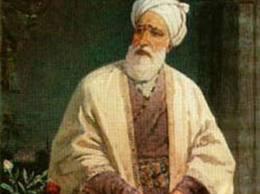 
فیضولی:
عشق اطوارین موسللم ائیله‌دی گردون منه، 
بونجا کیم، یئلدی-یوگوردو، یئتمه‌دی مجنون منه
رضی:مجنونو عشقین اودو جوشدوردو سن جوشدون منه
هویوخوب گردون سنه، سن اولموسان مفتون منه
فیضولی:
قیلدی من‌دن رفع تکلیف-ی-نمازی مست‌لیک، 
قالدی برحق نشئه یی-جامی-مئیی-گولگون منه. 
رضی:
مست‌لیک غافل قیلار یارین نیازیندان سنی
اول مئیی گولگون سنه، نازیم یازار قانون منه
فیضولی:
باغیبان، گر مئیل قیلمان سروینه، معذور توت، 
سرو‌دن یئی‌رک گلیر اول قامتی-مؤوزون منه. 
رضی:
قان قیامتلر سالاندا قامت-ی یار کؤنلونه
عقل اولار دارغین سنه، کؤنلون باخار وورغون منه
فیضولی:
دوست‌لار، قان-یاش تؤکوب قیلدی منی روسوایی-خلق، 
وه کی، دوشمن چیخدی آخیر دیده یی-پرخون منه. 
رضی:
گرچی روسوایلیق حدودوندان کئچیب روسوایلیغین 
اولمادیم شاشقین سنه، سن ایسه مات اولدون منه
فیضولی:
اولمازام، هر قاندا کیم اولسام، گیریفتار اولما‌دان، 
بیر بلا‌دیر گؤز، بیر آفت‌دیر دیل-ی-محزون منه. 
رضی:
سول یانیندا کؤکسونون، دیوانه‌لر تک چیرپینان
چکدیررجورون سنه، نوش ائتدیرر حوسنون منه
فیضولی:
ائی فضولی، ناوک-ی-آهیمله آلدیم اینتیقام، 
دؤنه-دؤنه گرچی بیداد ائتدی چرخی-دون منه
رضی:
دینله سوسندن فیضولی آه و بیداد ائتمه‌‌گیل
گر وئریب شانین سنه، دوران وئریب دؤرون منهدئییشمه/ فضولی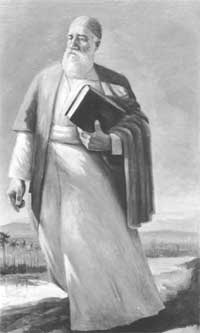 فضولی:کیمسه‌ده روخسارینا طاقت نظاره یوخعاشیقی اؤلدوردو شوق، بیر نظره چاره یوخرضی:نور-ی-حقیقت  پوزار طاقتینی کورلارینسیل گؤزونون چم‌لرین، نیره باخ ناره یوخفضولی:باغری بوتونلر منه طعنه ائدرلر مودامحالیمی شرح ائتمه‌یه بیر جییه‌ری پاره یوخرضی:هر جییه‌ری پاره‌دن چاره گزن زاره باخگئت اوره‌یین یاره آچ، بیر سورو بیعاره یوخفضولی:یاغدی منیم باشیما دهر، غمین نئیله‌سینبادیه-‌ی- عشقده من کیمی آواره یوخرضی:یئل کیمی آواره اول، دهر گیجه‌لسین سنهعالمه ائت سلطنت، عاشق ناچاره یوخفضولی:دهرده همتا سنه وار پری‌روخ دئسه‌موار گؤزل چوخ ولی، سن کیمی خونخواره یوخرضی:هر کیمه همتا گرک، اولماسا تای‌کئش دوشر
عشقده خونخواره‌لیک وار ولی اغیاره یوخفضولی:گؤزده گزیب چیزگینیر قطره‌-ی- اشکیم مودامقطره-ی- اشکیم کیمی چرخده سیاره یوخرضی:گیزلری گؤزدن آخان رسوای ائدر کندینیهئچ گزه‌گنده دوا، بیر بئله بیماره یوخفضولی:چاک گوروب کؤکسومو قیلما عیلاجیم، طبیبضایع اولور مرهمین، منده بیتر یاره یوخرضی:چاک ائده‌رک سینه‌نی ائتمه طبیبه جفاکؤکسونو یارسان بیله، هئچ یاراری یاره یوخ فضولی:زارلیغیم عشقدن وار فیضولی، ولیاول مه-ی- بی‌مهردن رحم من-ی – زاره یوخرضی:گرچی فضولی‌ سنه چاتمادی سوسن‌لیغیمسن گینه بند اول منه، هر گول-ی- گلزاره یوخ“Fizuli ilə deyişmə”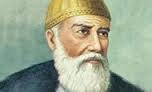   Fizuli:Kimsədə rüxsarına taqəti-nəzzarə yox,
Aşiqi öldürdü şövq, bir nəzərə çarə yox.
RƏZİ:Nur-i-həqiqət pozar taqətini korlarınSil gözünün çəmlərin,nəyyirə bax, narə yoxFizuli:
Bağrı bütünlər mənə tə’nə edərlər müdam,
Halımı şərh etməyə bir cigəri parə yox.
Rəzi:Hər ciyəri parədən çarə gəzən zarə baxGet ürəyin yarə aç, bir sürü bi`arə yoxFizuli:
Yığıdı mənim başıma dəhr qəmin, neyləsin,
Badiyeyi-eşqdə mən kimi avarə yox.
Rəzi:
Yel kimi avarə ol, dəhr gicəlsin sənəAləmə et səltənət, aşiq-i-bimarə yoxFizuli:Dəhrdə həmta sənə var pərirüx desəm
Var gözəl çox, vəli sən kimi xunxarə yox.
Rəzi:Hər kimə həmta gərək, olmasa taykeş düşərEşqdə xunxarəlik var vəli əğyarə yoxFizuli:
Gözdə gəzib cizginir qətreyi-əşkim müdam,
Qətreyi-əşkim kimi çərxdə səyyarə yox.
Rəzi:Gizləri gözdə axan, rüsvay edər kəndiniHeç gəzəgəndə dəva bir belə bimarə yoxFizuli:
Çak görüb köksümü qılma ilacım, təbib,
Zaye’ olur mərhəmin, məndə bitər yarə yox.
Rəzi:Çak edərək sinəni, etmə təbibə cəfaKöksünü yarsan bilə, heç yararı yarə yoxFizuli:
Zarlığm eşqdən var, Füzuli, vəli,
Ol məhi-bimehrdən rəhm məni-zarə yox.Rəzi:Gərçi Füzuli sənə, çatmadı susənlığımSən ginə bənd ol mənə, hər gül-i-gülzarə yoxفضولی‌یه بنزه‌ک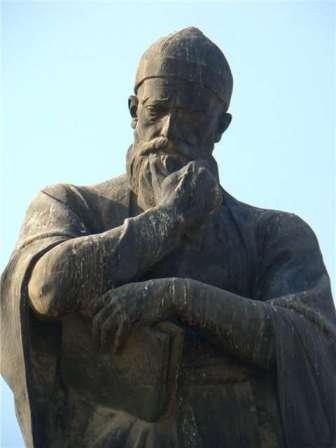 فضولی:خلقه آغزین سیررینی هردم قیلار اظهار سوز
بونه سیردیر کیم اولور هرلحظه یوخدان وار سوز
آرتیران سوز قدرینی صدق ایله قدرین آرتیریر
کیم نه مقدار اولسا اهلین ائیلر اول مقدار سوز
سوسن رضی:سؤز سؤز اولسا، صاحبین سالار ائدر سرور قیلارسروری بوش بوش دانیشسا، ائیله‌یر سربار سؤزهر کسه ائتمه عیان سیرروالبیان، بیهوده‌دیرجاهیله اصرار ائدرسن، ائیله‌یر انکار سؤزسؤز دوشونجه قایناغیندا قایناییب پیشسین گرکمعرفت‌لر مولکونون باغیندا سو ایچسین گرکلای به لای جان سوزکئجیندن سوزولوب کئچسین گرکهئچ آشیلماز یول‌لاری هر دم ائدر هموار سؤزگاه ییخیب آوار ائدر، گاهدان هؤرر دیوار سؤزسؤز اودور کی، ماجرای خلقتی تفسیر ائدهذهنی سایداملاشدیرا، عینیتی تعبیر ائدهحقلری تحقیق ائده، ناحق‌لری تحقیر ائدهحق له باطل مرزینه قویسون گرک هنجار، سؤزدردمندین روحونو ائتسین گرک تیمار سؤزسیزلادار سازی اگر سؤز سیزسا آخسا تئل‌لرهتیتره‌سه تئللر ساز اوینار، جان باغیشلار ائل‌لرهییغماق اولماز ال آیاغین سؤز دوشرسه دیل‌لرهیونتالانمیش‌سا،قیلار دوزلاق‌لاری گولزار سؤزجان ائوین، یوغرولمامیش سا، ائیله‌یر بیزار سؤزFüzuli-ye benzek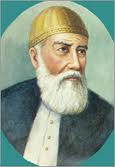 Füzuli:Xalqa ağzın sırrını herdem qılar izhar sözBu ne sırdır kim olur her lehze yoxdan var sözArtıran söz qedrini sıdq ile qedrin artırırKim ne miqdar olsa ehlin éyler ol miqdar sözSusen Rezi:Söz söz olsa, sahibin salar éder server qılarServeri boş boş danışsa, éyleyer serbar sözHer kese étme eyan sirr-ül-beyan, bihudedirCahile israr édersen éyleyer inkar sözSöz düşünce qaynağında qaynayıb pişsin gerekMe`rifetler mülkünün bağında su içsin gerekLay be lay can süzkécinden süzülüb kéçsin gerekGah yıxıb avar éder, gahdan hörer divar sözSöz odur ki, maceray-i-xilqeti tefsir édeZéhni saydamlaşdıra, éyniyyeti te`bir édeHaqları tehqiq éde, nahaqları tehqir édeHaqla batil merzine qoysun gerek hencar, sözDerdimendin ruhunu étsin gerek timar sözSızladar sazı, eger söz sızsa axsa téllereTitrese téller saz oynar, can bağışlar éllereYığmaq olmaz el ayağın söz düşerse dillereYontalanmışsa, qılar duzlaqları gülzar sözCan évin,yoğrulmamışsa, éyleyer bizar sözتبریزلی شمس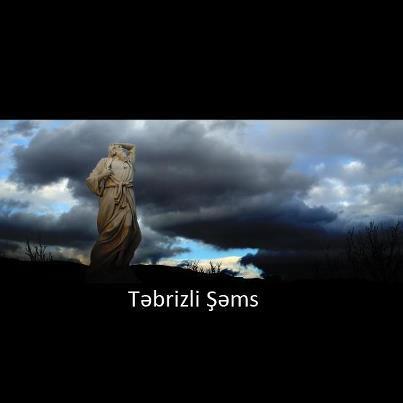 کلیات شمس:درد ما را در جهان درمان مبادا بی شمامرگ بادا بی شما و جان مبادا بی شمابشنو از ایمان که میگوید به آواز بلندبا دو زلف کافرت، کایمان مبادا بی شما رضی:"درد اولور اولسون دا، سن‌سیز اولماسین درمان بیزهاولماسان سن، اؤلمک اولسون، نه گرکدیر جان بیزهدینله ایماندان کی سؤیلور اوجا سس‌له أل‌هـَــرایاولماسا کافر ساچین، وار اولماسین ایمان بیزهDərd olur olsun da, sənsiz olmasın dərman bizəOlmasan sən ölmək olsun, nə gərəkdir can bizəDinlə imandan ki söylür uca səslə əlhərayOlmasa kafər saçın, var olmasın iman bizəکلیات شمس:جرعه جرعه مر جگر را جام آتش میدهیمکین جگر را شربت و کوثر مبادا بی شمابی شما هر موی ما گر سنجر و خسرو شوندخسرو شاهنشه و سنجر مبادا بی شمارضی: قورتو قورتو جییه‌ره بیز جامدان اود ایچدیریریکشربت-ی- کوثر حرام اولسون، سن اولمازسان بیزههر توکوم سن‌سیز اگر سولطان اولا خاقان اولااولماسان سن، اولماسین نه شاه نه ده سلطان بیزهQurtu-qurtu ciyərə biz camdan od içdiririkşərbət-i- kövsər həram olsun, sən olmazsan bizəHər tüküm sənsiz əgər sultan ola, xaqan olaOlmasan sən, olmasın nə şah nə də sultan bizəمولانادان چئویری/سوسن نواده رضی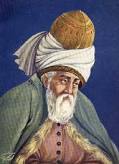 مولانا:
من درد تو را ز دست آسان ندهم
دل برنکنم ز دوست تا جان ندهم
از دوست به یادگار دردی دارم
کان درد به صدهزار درمان ندهم
سوسن رضی:سندن یئتیشن دردی قولایجا آتمازام
اؤلمزسم اگر سندن اورک قوپاتمازام
یاردان منه یادیگار بیر درد قالمیش
یوز مین بیله درمانا بو دردی ساتمازامSenden yétişen derdi qolayca atmazam
Ölmezsem eyer, senden ürek qopatmazam
Yardan mene yadigar bir derd qalmış
Yüzmin bile dermana bu derdi satmazam
کلیات شمس:رو سر بنه به بالین، تنها مرا رها کنترک من خراب شبگرد مبتلا کنماییم و موج سودا، شب تا به روز تنهاخواهی بیا ببخشا، خواهی برو جفا کن گئت باشین قوی یاستیغا، یالقیزلیغا آت منی گئجه گزه‌ر یازیغام، سن ده گئت ترکیت منیسئودا ایچینده‌ییک بیز، یالقیزیق گئجه گوندوز ایسته‌‌سن عفو ائت منی، یا دا غمه سات منیGét başın qoy yastığa, yalqızlığa at meniGécegezer yazığam, sen de gét terkit meniSévda içindeyik biz, yalqızıq géce gündüzIstesen efv ét meni, ya da ğeme sat meni کلیات شمس: دردیست غیر مردن آن را دوا نباشد  پس من چگونه گویم کین درد را دوا کندرخواب دوش پیری در کوی عشق دیدمبا دست اشارتم کرد که عزم سوی ما کنرضی: اؤلومدن غئیری بیر درد واردیر داواسی یوخدوربس من نئجه دئییم کی، درمان ائله بو دردهدون دوشلریمده بیر پیر گؤردوم سئوگی کؤیوندهأل ساللاییب دئییردی دؤن گل سن ده بو سَمتهÖlümdən ğeyri bir dərd vardır davası yoxdurBəs mən necə deyim ki, dərman elə bu dərdəDün düşlərimdə bir pir gördüm sevgi köyündəƏl sallayıb deyirdi dön gəl sən də bu səmtəمولانادان چئویری/سوسن نواده رضی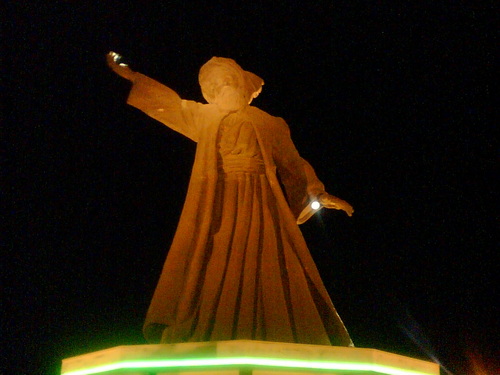 چون بت رخ توست، بت‌پرستی خوشتر      چون باده زجام توست، مستی خوشتردر هستی ِ عشق تو چنین نیست شدم     ای نیستی ز توام، زهستی خوشتررضی:بوت سنسن اگر، بوت‌پرستلیک نه گؤزلجام سنسن اگر، اسرک‌ اولماق نه گؤزلمن سنین سئوگی‌نین واریندا یوخ اولموشاموار اولوشدان‌سا، سنده یوخ اولماق نه گؤزلدست و دل ما هرچـه تهی‌تر خوش‌تر           وآزادی دل زهــرچه در بر خوش‌ترعیش خوش مفلسانه یک چشم زدن          از حشمت صدهزار قیصر خوش‌تر رضی:بیزده أل ایله اورک بوش اولسا خوشدوربیر اؤزگور اورک  قوجاقدا یاتسا خوشدورقیرپیمجا خوش أیله‌نمک اوچون یوخسول‌جاکیم قئیصرین احتیشامین آتسا خوشدور        مجنون و پریشان توام، دستم گیر سرگشته و حیران توام، دستم گیرهر بی‌سر و پای دستگیـــری داردمن بی سر و بی پای توام، دستم گیررضی:مجنونام، پریشانام سنه، توت الیمیآواره‌یم حیرانام سنه، توت الیمیهر ال‌سیز آیاق‌سیزین توتان وار الینیمن السیز آیاقسیزام سنه، توت الیمیهردم دل خسته‌ام برنجاند یار           یا سنگدل است، یا نمی‌داند یاربر چهره نوشته‌ام به خون قصه‌ی دل    میبیند و هیـچ برنمی‌خواند یاررضی:یورغون اوره‌ییمی هپ اینجیدیر یاریمیا داش‌دیر اوره‌یی، یا دا بیلمیر یاریمکؤنلون ناغیلین قان‌لا یازمیشام اوزومههپ گؤرور آمما ندنسه سایمیر یاریم کلیات شمس: 
گفتم بنما که چه کنم،گفت بمیر          گفتــم که شـد آب، روغنم گفت بمیرگفتم که شوم شمع تورا پروانــه         ای روی تو شمع ِ روشنم، گفت بمیررضی:سؤیله‌دیــم بـویـور کی نئیــله‌ییم، سؤیله‌دی اؤلسؤیله‌د‌یـم سویا دؤنوب پی‌ییم، سؤیله‌دی اؤلسؤیله‌دیـــم اولــــوم شمـعـــینــــــه من پروانـــهای اوزون ایشیق ساچان شمعیم،سؤیله‌دی اؤل کلیات شمس: سحر گفتم آن مه را که ای من جسم و تو جانیبدین حالم که میبینی،وزان نالم که می دانیورای کفر و ایمانی و مرکب تند میرانیچه بس بیباک سلطانی، همین میکن که تو آنیرضی:دئدیم دان واختی اول آیه کی من جیسمم جانیم سن‌سنبودور حالیم گؤرورسن سن، نه‌دیر آهیم بیلیرسن سنکئچیبسن کوفر و ایمانی، یامان هیزلی چاپیرسان، چاپنه قورخماز پادشاهسان سن، همان ائت کی همانسان سن کلیات شمس: تو دیدی هیچ عاشق راکه سیری بودازاین سودا
تو دیدی هیچ ماهی را که او شد سیر از این دریا؟
تو دیدی هیچ نقشی را که از نقاش بگریزد؟
تو دیدی هیچ وامق را که عذرا خواهد از عذرا؟
گؤروبسن هانکی بیر عاشق کی دویسون مو بو سئودادان
گؤروبسن بیر بالیق هئچ سن کی او دویسون مو دریادان؟گؤروبسن هانکی بیر رسمی کی او رسامدان قاچسین
یا گؤرموشسن کی وامق  ایسته سین عذرانی عذرادان؟
کلیات شمس: 
بود عاشق فراق اندر،چو اسمی خالی از معنی
ولی معنی چو معشوقی فراغت دارد از اسماء؟
تویی دریا منم ماهی،چنان دارم که می خواهی
بکن رحمت بکن شاهی که از تو مانده ام تنهارضی:معانی دن بوشالمیش آد کیمی عاشق،فراق ایچره قالیر دائم
ولی معشوق دور معنی، فراغی وارمی اسما دان.
بالیق سام من ،دنیزسن سن،واریمدی هر نه ایستر سن
ائله رحمت ائله شاهلیق  ،کی یالقیز قالمیشام سندن

کلیات شمس: 
ایا شاهنشه قاهر چه قحط رحمت است آخر
دمی که تو نه ای حاضر گرفت آتش جنین بالا
اگر آتش ترا بیند،چنان در گوشه بنشیند
کز آتش هر که گل چیند دهد آتش گل رعنا
عذابست این جهان بی تو مبادا یک زمان بی تو
به جان تو که جان بی تو شکنجه ست و بلا برمارضی:بو اوستونلوکله بو شاهلیق ،روادیر رحمته قیتلیق
وار اولمازسان سا بیر آنلیق،یاغار اود قد و بالادان 
سنی اود گر گؤره بیرگون،اولار بیر گوشه یه سورگون
او اوددان گول دره هر کیم،بیتر رعنا گولو ، اوددان 
عذابدیر بو جهان سن سیز، یوخ اولسون بو زمان سن سیز
سنین جانین اوچون سن سیز ،یاغار درد و بلا جاندان 
کلیات شمس:                                                   سحر گفتم آن مه را که ای من جسم و تو جانیبدین حالم که می‌بینی، وزان نالم که می‌دانیورای کفر و ایمانی و مرکب تند میرانیچه بس بیباک سلطانی، همین میکن که تو آنیرضی:دئدیم دان واختی اول آیه کی من جیسمم جانیم سن‌سنبودور حالیم گؤرورسن سن، نه‌دیر آهیم بیلیرسن سنکئچیبسن کوفر-و- ایمانی، یامان هیزلی چاپیرسان سننه قورخماز پادشاهسان سن، همان ائت کی، همانسان سن. سید ابولقاسم نباتی-یه بنزه‌ک (نظیره)دئییشمه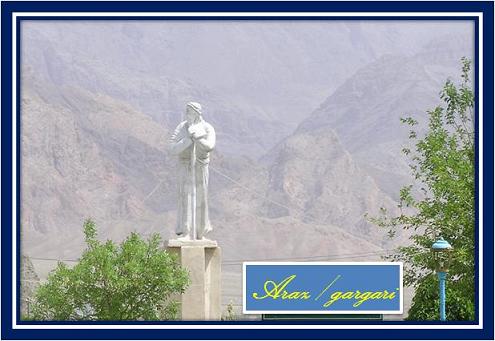 سید ابولقاسم نباتی:"نیه تورک چشم مستین اوخو بو نیشانه گلمز"سوسن رضی:نه نیشان نه اوخ قالیبدیر، اوجالیب سمایا آهیمنئجه رحمتین بو آهه، نئجه بو فغانه گلمز؟علیار:اوخون آتماغا نه حاجت كی نیشان اؤزو گلیبدیبئله قیسمت اووچولوقدا عاغیلا ، گومانه گلمزسوسن رضی:نه باریش نه ده کوسم من، داشین آتمیشام جهانینچیخار ایسه یایدان اوخلار، یئنی‌دن کمانه گلمزعلیار:نه ال اوزموشم اتكدن، نه چكینمیشم قدحدننه منیم كیمی زمان-ه نه بئله زمانه گلمز!سوسن رضی:سئویم اولمایایدی کئشکی بیتیکینده روزگارینآما سئوگی‌سیز اونون دا گذری گومانه گلمزعلیار:یاشامین سازیندا تئللر هامی سئوگیدن یاپیلمیشكی بو كائناتین اونسوز دیلینه ترانه گلمزسوسن رضی:گومانیم دومانلار ایچره ایچیر اشتیاقین عشقیننه غریبه حیسس دیر بو، بونا تای جهانه گلمزعلیار:بو آغیرلیغیم كی یئر-گؤی اونا تابلاشانمیر هئچواختهمن عشق دیر كی الحق چكی‌یه، قاپانه گلمزسوسن رضی بیر عجیب اویوندو سئوگی، اودوزارمیش هرکیم اونداآجیماز، گؤزآردی ائتمز، کیمینه بهانه گلمزعلیار:گئیینیب پولاد گلن ده اولاجاق دلی-دووالیجینی ، بو یالاندی، عشقین دمیره-فیلانه گلمز!سوسن رضی:آجیلار ایچینده لذت، بال دادیندا زهر‌ ِمحنتائله بیر حیکایه دیر کی، اونا تای فسانه گلمزعلیار:پته‌ک ایچره بالدان اؤنجه آری وار، تیکانی واردیربونو بیل، شیرینلیک، علیار، آجیدان قاچانه گلمز.عشق‌دیر(بنزه‌ک)/سوسن رضیعئشقدیر آیینه-یی حوسنو موجه‌للا ائیله‌یه‌ن
دیده-یی عوششاق ایله آنی تماشا ائیله‌یه‌ن

عئشقدیر زنجیر ائده‌ن عوذرا و لئیلی زولفونو
وامیق-ی آشوفته و مجنون`و شئیدا ائیله‌یه‌ن"حسام الدین حسین اوغلو صحابی افندی-درجزینی همدانی."
https://www.facebook.com/note.php?note_id=335457056477802عشقدیر وار ائیله‌ین یوخدان پئیمبر آدمی سونرا دا آدم اوچون توپراغی حوا ائیله‌ینعشقدیراعجاز ایله یئرله گؤیو بیرله‌شدیرنسونرا دا دریا دؤشونده شمسه ماوا ائیله‌ینذره ذره عشقدیر ذراتِ ذراتا آخانعالَمی ذرّه قیلان، ذرّاتی دونیا ائیله‌ینکائناتین ارکانی البته عشقه باغلی‌دیرعشقدیر کون و مکان ارکانی برپا ائیله‌ینعشقدیر مجنونو مجنونلوقدا بدنام ائیله ینیا کی خوش منظر بیرین مجنونا لیلا ائیله ینعشقدیر بیدار ائدن نفس نفوس عالمینفس طغیانکار ایله عالمده بلوا ائیله ینعشقدیر نور ضیانی بخش ائدن عاشیقلرهچؤلده سرگردان گزه‌ن چوپانی موسا ائیله‌ینعشقدیر هئچ دورمادان شمعین گؤزوندن پوسکورنهم یانان هم یاندیران هم ده تماشا ائیله‌ینغونچه‌نی خندان قیلار رقصان ائدر گوز یرپاغینعشقدیر البته کی، بیر بئیله غوغا ائیله‌یندئییشمه/ ارگین آوشار- سوسن رضیارگین آوشار:بیر باخیش ناز گؤزلریندن بیل کی درمان عاشیقهاولماسا غمزَن گرکمز بیل داها جان عاشیقهسوسن رضی:بیر باخیش بخش ائت گیلن، قوی بختی اولسون بختیارگؤز گؤز ائت وئر گؤزلرینله گؤزده سهمان عاشیقهارگین آوشار:یول ازیر دشت خطادن درده درمان آختاران،بوی زولفوندور ائدر هر لحظه درمان عاشیقهسوسن رضی:طرّه‌ی زولفونده اول یارین ایلانلار بسله‌نیرکئشکی زولفون ائتمه‌سه هر دم پریشان عاشیقهارگین آوشار:ساچلارین دام، قاشلارین یای ائتسه عاشیق قتلینههر نه ائتسه لوطف ائدر مینلرجه احسان عاشیقهسوسن رضی:عاشیقین قتلینده یوخ سود و زیان معشوق اوچونامر اولوب " عشقیمده ابراهیم تک یان" عاشیقهتیر ِ نازی تار ِ قلبین اوخلاسا تیر تیر اسه‌رنه ناز ائتسین، نه ایچیرسین درد و حرمان عاشیقهارگین آوشار:عاشیق ی صادیق نه بیلسین ناز نه؟ گلخن نه دیر؟شانلی ابراهیم کیمی هر یان گولوستان عاشیقهسوسن رضی:عاشیقه درمان نه لازیم، درد گرک درد اوستونهجان ِ جان ِ جان باغیشلار هر زامان جان عاشیقهارگین آوشار:درد و درمان پیلله‌لر دیر  تکجه جانان وصلینهاصل مقصد جان دئییلدیر، بلکه جانان عاشیقهسوسن رضی:وصل ی جانان ایسته‌ین جان سوزکئجیندن کئچمه‌لییا بو یولدان کئچمه‌لی، یا یولدو هیجران عاشیقهارگین آوشار:تکجه یارین گؤزلری دارالامان دیر وورغوناتکجه یارین سؤزلری حاق، دوغرو پیمان عاشیقهسوسن رضی:یازما پوز یازدیقلاری، پوزدوقلاریندا تاپ قرارقانلا قازدیرماق گرک گؤیلرده پیمان عاشیقهترکینی قیلسان قلم قان قان دئییب ائیلر فغانقوی قلم قان آغلاسین، یا آغلاسین قان، عاشیقهارگین آوشار:مین اذیت له کؤچرسه ملک ی جانیندان اگر قایغی چکمز، هر طرف چون ملک- و- جانان عاشیقهسوسن رضی:یار دیله‌رسه، شوبهه ائتمه، دوغرات شان شان شأنینیقوی داغیلسین داغلارا، داغ باسما داغان عاشیقهارگین آوشار:بو گؤزل شعریندن "ارگین"، الدولار دوستلار رضیبیر گؤزل کؤنلو سئوینسه بسدی داغان عاشیقهDéyişme\Ergin Avşar\Sousan RaziErgin Avşar: Bir baxış naz gözlerinden bil ki derman aşiqe, Olmasa qemzen gerekmez bil daha can aşıqe.Sousan Razi:Bir baxış bəxş et gilən, qoy bəxti olsun bəxtiyarGöz göz et ver gözlərinlə gözdə səhman aşiqəErgin Avşar:Yol azır dəşt-e xətadən dərdə dərman axtaran,Bu-ye zülfündür edər hər ləhzə dərman aşiqəSousan Razi:Türreyi zülfündə ol yarin ilanlar bəslənir
keşki zülfün etməsin hərdəm pərişan aşiqəErgin Avşar Saçların dam, qaşların yay etse aşiq qetline, her ne etse lütf eder minlerce ihsan aşiqe.Sousan RaziAşiqin qətlində  yox sud o ziyan mə`şuq üçün
Əmr olub eşqimdə ibrahim tək yan, aşiqə.Tire nazı tare qəlbin oxlasa tir tir əsərNə naz etsin nə içirsin dərd u hirman aşıqəErgin Avşar Aşiq i sadiq nə bilsin naz nə? gülxən nədir?Şanli İbrahim kimi hər yan gülüstan aşıqəSousan RaziAşiqə dərman nə lazım, dərd gərək dərd üstünə
Cane cane can bağışlar hər zaman can aşiqəErgin AvşarDerd-o derman pillelerdir tekce canan vesline, esl meqsed can deyildir, belki canan aşıqe.Sousan Razi Vəsl i canan istəyən can süzkecindən keçməli
Ya bu yoldan keçməli, ya yoldu hicran aşıqəErgin Avşar Təkcə yarın gözləri darüləmandır vurğunaTəkcə yarın sözləri həq, doğru peyman aşıqəSousan Razi Yazma poz yazdıqları, pozduğlarında tap qərarQanla qazdırmaq gərək göylərdə peyman aşıqəTərkini qılsan qələm qan qan deyib eylər füğanQoy qələm qan ağlasın, ya ağlasın qan, aşiqəErgin Avşar Min əziyyətlə köçərsə mülki canından əgərQayğı çəkməz hər tərəf çün mülk ü canan aşiqəSousan Razi Yar dilərsə, şübhə etmə, doğra şan şan şə`niniQoy dağılsın dağlara, dağ basma dağan aşıqəErgin Avşar Bu gözəl şe`rindən “Ərgin”, oldular dostlar RəziBir gözəl könlü sevinsə bəsdi dağan aşiqəأمر اولوب "عشقیمده ابراهیم تک یان" عاشیقهسوسن رضیوصل جانان ایسته‌ین جان سوزکئجیندن کئچمه‌لی
یا بو یولدان کئچمه‌لی، یا یولدو هیجران عاشیقه

عاشیقین قتلینده یوخ سود و زیان معشوق اوچون
أمر اولوب "عشقیمده ابراهیم تک یان" عاشیقه

تیر ِ نازی تار ِ قلبین اوخلاسا، تیر تیر أسه‌ر
نه ناز ائتسین، نه ایچیرسین درد و حرمان عاشیقه

بیر باخیش بخش ائت گیلن، قوی بختی اولسون بختیار
گؤز گؤز ائت وئر گؤزلرین‌له گؤزده سهمان عاشیقه

یار دیله‌رسه، شوبهه ائتمه، دوغرا شان شان شأنینی
قوی داغیلسین داغلارا،داغ باسما داغان عاشیقه

یازما پوز یازدیقلاری، پوزدوقلاریندا تاپ قرار
قانلا قازدیرماق گرک گؤیلرده پیمان عاشیقه

ترکینی قیلسان قلم قان قان دئییب ائیلر فغان
قوی قلم قان آغلاسین، یا آغلاسین قان، عاشیقهدئییشمه گونتای گنجالپ- سوسن رضی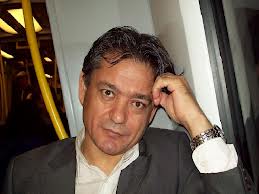 گونتای گنجالپ:دردیمی دردداشیم اول دفتر بیلیر، بیلمزله‌نراول بویو هوندور گؤزل اسمر بیلیر، بیلمزله‌نررضی:کؤنلومون افغانینی یاریم گؤرر، گؤرمزله‌نربو پریشان حالی دلداریم گؤرر، گؤرمزله‌نرگونتای گنجالپ:بن اونون اوغروندا جان قویدومسا دا، بیلمم ندناعتیبارسیز یار منی آلپئر بیلیر، بیلمزله‌نررضی:دفتره سیغماز جفای دلستانین اؤیکوسودردیمی اول یار بیعاریم گؤرر، گؤرمزله‌نرگونتای گنجالپ:عشقه واردیک، بیز بو یولدا دورمادان یوکسه‌لمیشیزسئوگی مولکونده بیزی اؤندر بیلر، بیلمزله‌نررضی:عشق اودو دوشسه یاخار هم جانی هم جانانی داشعله‌ی رقصانی افکاریم گؤرر، گؤرمزله‌نرگونتای گنجالپ:گؤنلوموزدن یوغرولان سیرلار کیتابلاشمیشسا داشو یازیلمیش گیزلری ازبر بیلیر، بیلمزله‌نررضی:ایسته‌سه امساک ائده، آشفته‌لیک طوفانلاریندالقا-دالقا نفس بیداریم گؤرر ، گؤرمزله‌نر گونتای گنجالپ:نفسیمیزله چوخ ساواشدیق، بیز جیهاد ائتدیک موداماول بیزی دایم ساواشقان ار بیلیر، بیلمزله‌نررضی:هجرانین سارسیتماسین، هم ده رقیبین فتنه‌سینآشکارا چشم خونباریم گؤرر، گؤرمزله‌نرگونتای گنجالپ:حاققا باغلانمیشلاریز بیز، دوغرودان واز کئچمه‌ییزدوغرولوق اوغروندا قویدوق سَر، بیلیر، بیلمزله‌نررضی:کعبه‌دن، بتخانه‌دن، هاردانمی گزسین چاره‌سینعجزینی اول درد-ی ناچاریم گؤرر، گؤرمزله‌نرگونتای گنجالپ:عشقه ائرمیشلیک یولوندا گؤنلو ویران اولموشوزگونتایین احوالینی یئکسر بیلیر، بیلمزله‌نر.رضی:عهد و پیمان اوغرونا گؤز قیرپمادان جاندان کئچنیار بدپیمانی ایلقاریم گؤرر، گؤرمزله‌نررضی:دؤورانین ظالم‌لییین، مظلوما بدکردارلیغینحزن و اندوه ایچره کرداریم گؤرر، گؤرمزله‌نررضی:گونتایین شعرینده سؤز اسرکلییین هئچ قوشقوسوزجان ائوینده جانِ اشعاریم گؤرر، گؤرمزله‌نر1391سوسن رضی:کؤنلومون افغانینی یاریم گؤرر، گؤرمزله‌نربو پریشان حالی دلداریم گؤرر، گؤرمزله‌نردفتره سیغماز جفای دلستانین اؤیکوسودردیمی اول یار بیعاریم گؤرر، گؤرمزله‌نرعشق اودو دوشسه یاخار هم جانی هم جانانی داشعله‌ی رقصانی افکاریم گؤرر، گؤرمزله‌نرایسته‌سه امساک ائده، آشفته‌لیک طوفانلاریندالقا-دالقا نفس بیداریم گؤرر ، گؤرمزله‌نر هجرانین سارسیتماسین، هم ده رقیبین فتنه‌سینآشکارا چشم خونباریم گؤرر، گؤرمزله‌نرکعبه‌دن، بتخانه‌دن، هاردانمی گزسین چاره‌سینعجزینی اول درد-ی ناچاریم گؤرر، گؤرمزله‌نرعهد و پیمان اوغرونا گؤز قیرپمادان جاندان کئچنیار بدپیمانی ایلقاریم گؤرر، گؤرمزله‌نردؤورانین ظالم‌لییین، مظلوما بدکردارلیغینحزن و اندوه ایچره کرداریم گؤرر، گؤرمزله‌نرگونتایین شعرینده سؤز اسرکلییین هئچ قوشقوسوزجان ائوینده جانِ اشعاریم گؤرر، گؤرمزله‌نر1391Nâbi´ye benzək (nazire(Bilmezlener
"Müptelâsı olduğum dilber bilir, bilmezlener
Següzeşt-i aşkımı ezber bilir, bilmezlener"
(Nabi)
Guntay Gencalp:Derdimi derttaşım ol defter bilir, bilmezlener
Ol boyu hündür* güzel esmer bilir, bilmezlener
Ben onun uğrunda can koydumsa da, bilmem neden
İtibarsız yar beni alper bilir, bilmezlener
Aşka vardık, biz bu yolda durmadan yükselmişiz
Sevgi mülkünde bizi önder bilir, bilmezlener
Gönlümüzden yoğrulan sırlar kitaplaşmışsa da
Şu yazılmış gizleri ezber bilir, bilmezlener
Nefsimizle çok savaştık, biz cihat ettik müdâm
Ol bizi daim savaşkan er bilir, bilmezlener
Hakka bağlanmışlarız biz, doğrudan vaz geçmeyiz 
Doğruluk uğrunda koyduk ser, bilir, bilmezlener 
Aşka ermişlik yolunda gönlü viran olmuşuz
Güntayın ehvâlını yekser bilir, bilmezlener.Razi:Könlümün efğanını yarım görer görmezlener
Bu perişan halı dildarım görer görmezlenerDeftere sığmaz cefaye delsitanın öyküsüDerdimi  ol yar-i biarım görer görmezlenerÉşq odu düşse yaxar hem canı hem cananı daŞöléyi reqsanı efkarım görer, görmezlenerİstese imsak éde, aşüftelik tufanlarınDalqa dalqa nefs-i bidarım görer görmezlenerHicranın sarsıtmasın, hem de reqibin fitnesinaşikara  çeşm-i xunbarım görer, görmezlenerKebeden, butxaneden, hardanmı gezsin çaresinEczini ol derd-i naçarım görer, görmezlenerEhd-ü péyman uğruna göz qırpmadan candan kéçenYar-i bed péymani ilqarım görer, görmezlenerDövranın zalimliyin, mezluma bedkirdarlığınHüzn –ü enduh  içre kirdarım görer, görmezlenerGüntayın şérinde söz esrekliyin héç quşqusuzCan évinde can-i eşaarım görer, görmezlenerعلی آغا واحد-ه بنزه‌ک (نظیره)اکبر حمیدی علیار/ سوسن نواده‌رضی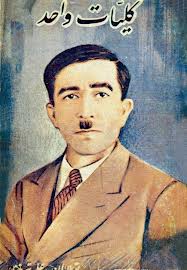 علی‌آقا واحد:سئوگیلیم، عشق اولماسا، وارلیق بوتون افسانه‌دیرعشقدن محروم اولان، انسانلیغا بیگانه‌دیررضی:سئوگی انسان روحونون کامیل‌لییه امکانی‌دیرسئوگی‌سیز آباد اولان کون و مکان ویرانه‌دیرانسانین اولقونلوغا سئیری کئچیرمیش شبهه‌دنشبهه عشقه یول آچار، عشقین یولو ایمانه‌دیرعلی‌آقا واحد:سئوگی‌دیر، یالنیز محبت‌دیر حیاتین جوهریبیر کؤنول کی عشق ذوقین دویماسا، غمخانه‌دیررضی:جؤوهر-ی-نادیر ندیر، جؤوهر بیلن‌دن سورمالیآنین عشقی جان ائوینده جؤوهر و دردانه‌دیرکائناتین سئیری نظم آلمیش مدار ِ عشقدهعشقین اعجازیمی‌دیر، یوخسا کی بو سئودا نه‌دیر؟علی‌آقا واحد:من اسیر عشقی‌یم، اؤز خالقیمین، اؤز یوردومونسئومه‌ین اؤز خالقینی، اؤز یوردونو دیوانه‌دیررضی:ذؤوق ِ عشقین لذتین عشقین شهیدیندن سوروشعشق ایله ایستر یاشام، ایستر اؤلوم شاهانه‌دیریوردونا عاشیق اولان هر محنته تاب ائیله‌یرقیبله‌گاهی حق یؤنونده، سجده‌سی عرفانه‌دیرعلی‌آقا واحد:قوی وطن داییم ایشیقلانسین، گؤزل بیر شمع تککؤنلوم اول شمعین ضیاسین سئیر ائدن پروانه‌دیررضی-علیار:وارلیغی قور-قور یانان پروانه‌لیکدن آنلایارشعله‌ی شمعین ده مئیلی جذبه‌ی طوفانه‌دیروطن اوغروندا سویولسا دریسی آسلان‌لارینهئچ وئجه آلماز گئدن قان، یوخسا جان‌دیر یا نه‌دیر؟علی‌آقا واحد:نازنین رعنا گؤزل‌لردیر، باخیرسان هر یانابس بو تورپاق ایندی بیر جنت دگیل، آیا نه‌دیر؟!علیار:یوردوموز باشدان باشا باخسان گؤزل‌لیک یوردودوردویغولو عاشیق‌لره هر آددیمی میخانه‌دیربو جهاندا بنزری یوخدور، یقین تایسیزدیر اواول جهاندا اوخشاری تام روضه‌ی- رضوانه دیرعلی‌آقا واحد:اؤلکه‌میزده گؤر نه‌لر وار، باشقا بیر عالمده‌ییکهر چیچک بیر نازنین، هر غؤنچه بیر جانانه‌دیرعلیار- رضی:بولبولون جهجه سسی، شن اؤتمه‌یی عشق اوزره‌دیرلاله، نرگیز، سوسنین ناز ائتمه‌یی مستانه‌دیرعالم اهلین بیز شاشیردیب حیرته دالدیرمیشیقسر به سر عالمده آذربایجان بیر دانه‌دیر
 علی‌آقا واحد:"واحید"م من، سئوگیلیم، مندن خیانت گؤرمه‌سنشاعیرم، عشقیم ده اؤز قلبیم کیمی مردانه‌دیر!علیار:توشلاسین قوی هر طرفدن بوللو تهمت‌لر بیزییار آگه‌دیر کی بیزده داورانیش رندانه‌دیرعشقده ثابت اولان، علیار، اوسانماز، سیزلامازعشقه تسلیم اولموسانسا، سوس داها، غوغا نه‌دیر؟شعرلشمه...یار یادی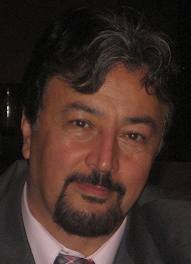 اسماعیل جمیلی:یار یادیبسکی قاصیردیر بیان شوکران یاد یاردنشوقیدن گؤزیاشلاری تفسیره ایمداد ائیله‌ییرسوسن رضی:کؤوره‌لنده سینه صحراسیندا شاعیر نیسگیلیکلمه‌لر قان یاغدیرار، سؤزلر ده بیداد ائیله‌ییرشؤوقدن‌دیر یا ندن‌دیر سئلله‌شیر گؤزیاشلاریشاعیری ویران ائدیر، سؤز مولکون آباد ائیله‌ییراسماعیل جمیلی:لوح خاطیردن یویور غملی غبارین غربتینشیرینین آدیله آیدین چشم فرهاد ائیله‌ییرسئوگی سهمانلیر سرای سینه‌ده سئودا ائوینجاندا جانان جانی تن قیدیندن آزاد ائیله‌ییرسوسن رضی:تن قفسدیر تین اوچون، آچسان اوچار هئچ شوبهه‌سیزآچ اوچورت غربت غمین، غم روحو برباد ائیله‌ییرسئوگیدن‌دیر سینه‌ده تیر-تیر اسیر کؤنلون قوشوعشق ِشیرین‌دیر سنی داغلاردا فرهاد ائیله‌ییراسماعیل جمیلی:واری یوخدان وار ائدن اکسیر عشقین نعمتینشئه‌ی جاویدی غم مولکونده بنیاد ائیله‌ییرکؤکله‌ییر کؤنلون سازین وسله همایون نغمه‌سیپرده پرده یار یادی وار دادی بیداد ائیله‌ییرسوسن رضی:سازلاشیر کؤنلون سازی گاه زیل دئییر، گاه بم چالیرنشئه‌دن تئل تئل سیزیلدیر، گاه دا فریاد ائیله‌ییریوخلوغون بطنینده وارلیق بسله‌ین ائشسیز وجودوار-یوخو عشقین گوجویله بیزده ایجاد ائیله‌ییراسماعیل جمیلی:سئوگی رحمتله ساریر سایسیز یاراسین هجرانینبیر باخیش سحریله ناشاد خاطیری شاد ائیله‌ییرعشق معماری موبارک منظرین گؤسترمه‌دهایللرین ویرانه‌سین بیر آندا آباد ائیله‌ییرسوسن رضی:عاشق ِبیدل اوچور عشقین سماسیندا مدامروحو زنجیردن آچیر، حسرتدن آزاد ائیله‌ییرهجرانین داشین آتیب وصل رخ یار ایسته‌ییروصل مومکون اولماییر، یار یار دئییب یاد ائیله‌ییرایسته‌مز/اسماعیل  جمیلیدئییشمه 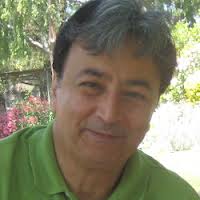 اسماعیل جمیلی:زولف پور تابین صبادن صوبحدم  تاب   ایسته مزلوح روخسارین لبین تک رنگ عنناب ایسته مز سوسن رضی: جان گؤزویله باخمایان، یار حوسنونو گورمز عیان جانی بیتاب اولمایان جانانی بیتاب ایسته مزگول کیمی فانی اولار حسن-ی -جمالین گوللریمست اولان حسن-ی-کماله، شربت ناب ایسته‌مزقاش گئدر، کیپریک گئدر، دیش تؤکولر ساچ آغارارچشم ِ ظاهربین جمالی نقش برآب ایسته‌مز بلکه انسان چوخ سئور اوزده گؤزللیکلر، ولیطینتی خوش یوغرولوبدور، خوی ناباب ایسته‌مزاسماعیل جمیلی: جاندا جانان سئوگیسی موستغنی ائیلر عاشیقی خاک پایین گوهری زائد زره ناب ایسته مزراضی اولدوقدا کؤنول تاپسین فنا ایله بقا حضرت حقدن ساوای مولکونده ارباب ایسته مزباغ سئوداده آچان سوسنلرین خوش جیلوه سی سوگیدندیر اؤزگه بیر تزئین ناباب ایسته مزسوسن رضی:حُسن ِ یوسیف‌دن آلیبدیر باغدا سوسن جیلوه‌سینجیلوه-‌یی-‌ناب ایسته‌ین هر گولدن گولاب ایسته‌مزحق یولوندا سئیر ائدن‌لر اکمل و اجمل گرکمکتب عشق و جنون ناپخته طلاب ایسته‌مزسن جمیلی‌دن سوروش ای گول بقانین سیررینیفانی و باقی فنادیر، آچما بو باب، ایسته‌مز! اسماعیل جمیلی: سئوگی جامین گزدیر ای ساقی خجیل ائت زاهیدیطوطی ِ جان، شهدِ جانان وارسا قنداب ایسته مز بولبول اؤز باغیندا سوسنلردن آلسا گول سویون کؤنلونون کامین می ئه کوثرله سیراب ایسته مزمکتب عشق و جینوندور بیشمه‌میش طوللاب ایدهیار آدیلن باشلاسا عونوان و القاب ایسته مز سوسن رضی:زاهد-ی- جاهل نه بیلسین گوللرین فتواسینیجرعه- جرعه جُرم ایچن،‌ ساقیدان ثواب ایسته‌مزگول‌لره زوققوم وئریب محروم قیلسان شمس‌دنحاققی حاقدان ایسته‌یر، حاقسیزدان جواب ایسته‌مزکؤنلونو غُسل ائتدیرن زمزم –ی –ناب عشقدهکعبه‌دیر هر جهتی، قیبله و محراب ایسته‌مزعشقده مکتب هارا‌دیر، کاتب و مکتوب نه‌دیر؟علم ِ عشقین طالبی دفترله کیتاب ایسته‌مزاسماعیل جمیلی:وزن و بحرین قیدینه قالماز قلم اولموش قلمسؤز هؤرولسه اؤزلویوندن چنگه چرتاب ایسته‌مزسحر ِ معنادیر آچان صندوق‌ ِ سینه سیررینیخاطیر ِ دل راحت ایسه، جان تب و تاب ایسته‌مزسئوگیدن‌دیر پرتو ِ حوسنه جمالین جذبه‌سیجلوه‌ی روخساره جانان سورمه سورخاب ایسته‌مزسوسن رضی:سینه‌نین اسرارینا سیر صاحیبی دمساز اولارسیرّینا سیرداش بولان‌لار باشقا اصحاب ایسته مزتاب و تبدن قوورولار جانانی جاندان ایسته‌ین نشئه‌ی جانان اولان‌لار، عئیشه اسباب ایسته‌مزسورمه و سورخاب سوسله‌ر صورت ظاهیر، ولیجذبه‌ی باطن گؤرن ظاهیردن سراب ایسته‌مز: İsmail CəmiliZülfi pür tabın səbadən sübhdəm tab istəməz... lövhe ruxsarın ləbin tək rəng ənnab istəməz:Susən Rəzi Can gözüylə baxmayan, yar hüsnünü görməz əyan
Canı bitab olmayan, cananı bitab istəməz

Gül kimi fani olar hüsn-i- cəmalın gülləri
Məst olan hüsni kəmala, şərbət-i- nab istəməz

Qaş gedər, kiprik gedər, diş tökülər, saç ağarar
ceşme zahirbin cəmalı nəqşi bər ab istəməz

Bləkə insan çox sevər üzdə gözəlliklər, vəli
tinəti xoş yoğrulubdur, xuy-i- nabab istəməzIsmail Jamili Canda canan sevgisi müsjəğni eylər aşiqixaki payin gohəri zaiyd zəre nab iystəməz Razi olduqda könül tapsin fəna iylə bəqaHəzrəte Haqdən savay mükundə ərbab iystəməzbağe sevdadə açan Susən lərin xoş cilvəsisevgidəndir özgə bir təziyne nabab iystəməzSusən Rəzi:Hüsn-i-Yusifdən alıbdır bağda Susən cilvəsinCilveyi nab istəyən hər güldən gülab istəməzHəq yolunda seyr edənlər əkməl o əcməl gərəkMəktəbe eşq o cunun napoxtə tullab istəməzSən Cəmilidən soruş ey gül bəqanın sırrınıFani və baqi fənadır, açma bu bab, istəməz!Ismail Jamili :Sevgi camin gəzdir ey saqi xəcil et zahiditutiye can şəhde canan varsa qəndab iystəməzbülbül öz bağinda susənlərdən alsa gül suyunkönlünün kamin meye kosərlə siyrab iystəməzməktəbe eşq o cinundur bişməmiş tüllab iydəyar adiylə başlasa ünvan o əlqab iystəməzSusən Rəzi:Zahid-i- cahil nə bilsin güllərin fətvasınıCür`ə- cür`ə cürm içən, saqidən səvab istəməzGüllərə zoqqum verib məhrum qılsan şəmsdənHaqqı haqdan istəyər, haqsızdan cəvab istəməzKönlünü ğusl etdirən zəmzəm-i- nabe eşqdəKə`bədir hər cəhəti, qiblə vo mehrab istəməzEşqdə məktəb haradır, katib o məktub nədir?Elme eşqin talibi dəftərlə kitab istəməzIsmail Jamili 
Vəzn o bahrin qeydinə qalmaz qələm olmuş qələm
Söz hörülsə uzlüyündən çənge çərtab iystəməz
Sehre mənadir açan sənduqe siynə sirrini
Xatire dil rahət olsa can təb o tab iystəməz
Sevgidəndir pertove hüsne cəmalin xəzbəsi
Celveye ruxsare canan sürmə surxab iystəməzSusən Rəzi:Sinənin əsrarına sır sahibi dəmsaz olarSırrına sırdaş bulanlar başqa əshab istəməzTab o təbdən qovrular cananı candan istəyənNəş`eyi canan olanlar, eyşə əsbab istəməzSürmə vo sürxab süslər surət-i-zahir, vəliCəzbeyi batin görən zahirdən sərab istəməzشعرلشمه:سوسن رضی:مام شمس و قمرم، همبستر افلاکیانگرچه بر رنگین کمان ننوشته‌ام نامم هنوز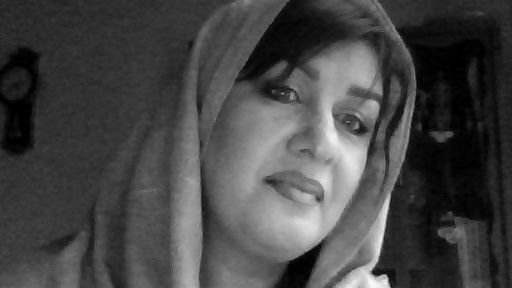 گونتای گنجالپ:عالم اولدو شاد سندن، من اسیر ِ غم هنوز...سوسن رضی:سن اسیر ِ غم و من از دست خود نالم هنوزچوخ دولاندیم، تاپمادیم من شادی ِ عالم هنوزخرقه‌ی فانی گئییندیک باقیاتی ایزله‌دیکگرچی بیز آدم-دن اولدوق، اولمادیق آدم هنوزمولک-ی-جانی موفته ساتدیق، بر جهان مالک شدیمیا بو دونیانی بوراخدیق، سالک و تارک شدیمانسانی جعل ائیله‌دیک، ما بدتر از مشرک شدیمبس دئدیم اؤیره‌نمیشم، حاشا کی نادانم هنوزآنی کی وعده وئریلمیش، در پی آنم هنوزمادرم حوّا به سیبی ساتمیش ایدی جنّتیبه دو گاز‌ ِ سیب آلدیم من جهنّم لذتیخود بریدم از ملائک، شیطانا یوخ منّتیسجده قیلمام آدمه، سخت است ایمانم هنوزمنده آللاهلیق وار امّا شکل انسانم هنوزمن اسیر و برده‌ی عشقم، سیخین زنجیرلریعقل در چاه افکنید و بوش وئرین تدبیرلریگر مزوّر گشت مومن، شُوط ائدین کافیرلریمؤمونم یا کافیرم، من خود نمی‌دانم هنوزچاشقینام، دیوانه‌یم، سر در گریبانم هنوزÇox dəyərli qələmdaşımız, yararlı öyrətiləri, göstərişləri və vurğularıyla qələmimə ürək-dirək olan sayın Əkbər Həmidi Əlyar, zəhmət çəkib yuxarıdaki şeirimi Türkcəyə çeviriblər. Minnət borcu duydum hörmətli Ə.H Əlyar.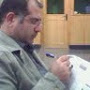 Sən qəmə dostaq, öz əlimdən hələ mən sızlaramÇox dolandım dünyada hələ  sevinci bulmaramBiz gedərgi paltarı geyib qalarqı izlədikDüzdü Adəmdən törəndim hələ adam olmaram!Dünyaya yiyə çıxıb can mülkü satdıq axçasız
Gah buraxıb dünyayı salik və tarik oldunuz
İnsanı qondardıq, olduq kötü müşrikdən də bizBəs dedim öyrənmişəm, yox, yox, hələ də bilmərəmHələ O. ki söz verilmişdir peşindən qalmaramBütöv almaya anam Həvva satarkən cənnətiMən iki dişdən yana daddım cəhənnəm ləzzətiKəndim ayrıldım mələkdən. şeytana yox minnətiİmanım ötkəm, hələ Adəmə səcdə qılmaramTanrıyam hayıf hələ insan qabığın salmaram

Eşqə tutsağam, köləyəm mən, sıxın zəncirləriAğlı atın quyuya da boş verin fikirləriMömün ikiüzlüdürsə, qutsayın kafirləriMömünəm ya kafirəm bunu hələ də bilmərəmÇaşqınam, dəli, hələ boynum qınımdan almaramملمع/سوسن نواده‌رضی   سن اسیر ِ غم و من از دست خود نالم هنوز
چوخ دولاندیم، تاپمادیم من شادی ِ عالم هنوز
خرقه‌ی فانی گئییندیک باقیاتی ایزله‌دیک
گرچی بیز آدم-دن اولدوق، اولمادیق آدم هنوز

مولک-ی-جانی موفته ساتدیق، بر جهان مالک شدیمیا بو دونیانی بوراخدیق، سالک و تارک شدیم
انسانی جعل ائیله‌دیک، ما بدتر از مشرک شدیم
بس دئدیم اؤیره‌نمیشم، حاشا کی نادانم هنوز
آنی کی وعده وئریلمیش، در پی آنم هنوز1391"ای که گفتی جان بده تا باشدت آرام جانجان به یغمایش سپردم نیست آرامم هنوز"نظیره/سوسن رضی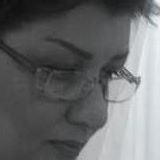 جان بدادی در عوض دل را ربودی جان ِ‌ِدلطعم شیرین عسل مانده‌ست در کامم هنوزبوی طغیان میدهد هر لحظه طبع سرکشملیک در آرامش ِ چشمان تو رامم هنوزمیل طوفان پرورد در سر دل ِ سودایی‌اممن به سودای گل رویت دل آرامم هنوزجان بده از جام ِ جان و جان بگیر از جام ِجانگرچه نوشیدم بسی، من تشنه‌ی جامم هنوزمیل جانان کرده و جان در هوس پیچیده‌امهمچو صیادم، به فکر دانه و دامم هنوزمن نه در فکر حیات هستم نه در خوف ِ مماتلات ِ اینم، ماتِ آنم، آفتابم، بر لبِ بامم هنوزگرچه سیرم از مرام ِ بی‌مرامان ِدَنیراضی‌ام باز از مرام ِ دیر هنگامم هنوزخفته‌ها را خفته‌ها بیدارشان کی میکنندخفّتِ خفتن ندارد خفته، من خامم هنوزمن سر ابلیس نافرمان به خاک آرم به عشقعشقگاه و گاهِ عشق ِ خاصَم و عامم هنوزپروراندم مَلَکُ الافلاک را در بطن جانزین سبب فارغ ز سال  و ماه و ایامم هنوزمام شمس و قمرم، همبستر افلاکیانگرچه بر رنگین کمان ننوشته‌ام نامم هنوزگفتم غم تو دارم.../سوسن نواده رضی  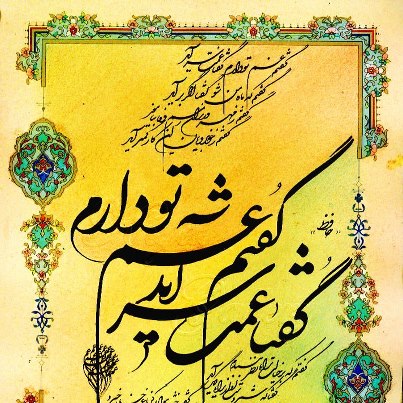 
س.رضی:
گفتم هراس دارم کایین بدتر آید
گفتا دلت امین دار، دوران بهتر آید

گفتم دلم سرایت، گفتا که لامکانم
گفتم بگو دلت را بی پا و بی سر آید

گفتم به جان جانان بر لب رسیده جانم
گفتا که جان به جانان بی داد و داور آید

گفتم که لعل و گوهر هرچه مراست، از تو
گفتا که عاشق ناب، بی زیب و زیور آید"دانی که من به عالم یالنیز سنی سئورمن
گر در برم نیایی اندر غمت اؤلر من
من یار باوفایم بر من جفا قیلارسان
گر تو مرا نخواهی من خود سنی تیلرمن"
سوسن رضی:
از حق چو می‌رسد درد آغریسینا دؤزرمن
پنهان و آشکارا قان یاشلارین سوزرمن
زآغوش پرنیازم گئتدین الیم کسیلدی
نقشی ز روی ماهت اوره‌ییمده چیزرمن

پیلی‌ست درد هجران از هیبتش چؤکرمن
غم هر چه را تنیده با دست خود سؤکرمن
بر حال بی‌شکیبان باللـَه اگر قییارسان
یکسر کون و مکان را بیر بیرینه تیکرمنفضولی:بت - نو رسیم نمازه 
شب و روز راغب اولموش
بو نه دین دیر آللاه آللاه
بوتا سجده واجب اولموش
رضی:او نماز خورافه‌دن دیراونا جهل غالیب اولموشاو خدانی ایسته‌میر کیاو نفسینه طالب اولموششبهه‌دن یولا دوشن‌لر
ایمانیندا صائب اولموش
بوتا سجده قیلمایانلار
اینانجینا صاحب اولموشGuntay GencalpŞéirimle séviş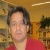 Guntay Gencalp
Könlünə doluşmuş kədərdən qaçıb 
Sən mənim şeirimə sığın, çəkinmə!
Gizlin sirlərini şeirimə açıb
Pıçılda, həzincə şərqilər söylə!ReziPıçıldadım hezin- hezin, şéir bilmedi
Kederleri bu könülden pozub silmedi
nisgil güldü bir türlü taléh gülmedi
Şerqilerim hönkür-hönkür ağlır, néyleyim?...Guntay Gencalp
Bəlkə qurumuşdur dodağın sənin 
Öpsün dodağını şeirim ıslatsın 
Çıxsın da köksündən kədərin, qəmin 
Könlündən sevgilər varlığa axsınReziDodaqlardan öpüş méyli talandı gétdiŞeirlerse şele şele calandı gétdiUmudumuz kederlere bulandı gétdiNisgillerim dilekleri dağlır, néyleyim?... 
Guntay GencalpSaxla bu sözləri xatirə kimi 
Bəzən də açıqca şeirimlə seviş 
Sən nə məni düşün, nə də qəlbimi 
Mənə yetərlidir, bir gülümsəyiş 
ReziSöz söylerin xeyalımın üreyin üzürGel bax, her hücéyremden xatiren süzürGülümsemek isteyirem, can dodaq büzürÜreyimi séviş hevesi çağlır, néyleyim?Guntay GencalpHeç təşəkkür etmə, deyildir gərək 
Könlünü lütf eylə şeirimə burax 
Göndər xəyalını çəkinməyərək 
Sən mənim şeirimlə uzaylarda axı!
ReziUzaylarda axışmağın fikrin unutsaq Sévdalanma daşlarını etekden atsaqKönlüm quşun étmisen şeirinde tutsaqÇekingenlik el qolumu bağlır, néyleyimGuntay GencalpOrda, dağ başında, qaynar bulağa 
Pıçılda, şeirimdən parçalar söylə 
Dayandır könlünü qocaman dağa Şeirimlə Tanrıya ibadət eylə!
ReziŞéir var ki tanrıları dize çökdürürŞéir var ki dağların kökün sökdürürHer dildese, gözel şeir ürek tökdürürAna dilim güvencimi sağlır, néyleyimGuntay Gencalp
Sənə dayaq isə, varlığım mənim
Burax qucağıma kəndini bütün
Deyim qulağına böylə: əminim,
Sevgidən heç bir şey deyildir üstün
ReziSévmekdendir insanların ruhu yükselerSévenlere tanrı göyden mutluluq elerUlduzlar da ince ince ışıq sepelerÜreyimi séviş hevesi çağlır, néyleyim?Şerqilerim hönkür-hönkür ağlır, néyleyim?...